КАРАР	   ПОСТАНОВЛЕНИЕ25 ноябрь 2014 й.                  № 55                         25 ноября .О  способе формирования фонда капитального ремонтаВ соответствии ч.ч. 5,7 ст.170 и ч.7 ст.189 Жилищного кодекса Российской Федерации, Республиканской программой капитального ремонта общего имущества многоквартирных домов, утвержденной постановлением Правительства Республики Башкортостан от 27.12.2013года № 634, собственники помещений в многоквартирном доме в срок до 10.07.2014г. должны принять и реализовать решение об определении способа формирования фонда капитального ремонта. Согласно ч.6 ст.170 Жилищного кодекса Российской Федерации Администрация сельского поселения провела собрание собственников помещений в многоквартирных домах для решения вопроса о выборе способа формирования фонда капитального ремонта. В связи с тем, что собственники помещений не смогли определиться с выбором способа формирования фонда капитального ремонта, Администрация сельского поселения Максим-Горьковский сельсовет муниципального района Белебеевский район Республики БашкортостанПОСТАНОВЛЯЕТ:1. Утвердить способ формирования фонда капитального ремонта на счете регионального оператора в отношении следующих многоквартирных домов с. ЦУП им. М. Горького Белебеевского района Республики Башкортостан:-№ 1 по ул. Мира - 16 квартир;-№ 2 по ул. Мира - 16 квартир;-№ 3 по ул. Мира - 16 квартир;-№ 4 по ул. Мира - 16 квартир;-№ 5 по ул. Мира - 16 квартир;с. санатория Глуховского Белебеевского района Республики Башкортостан:-№ 2 по ул. Строителей - 22 квартиры;-№ 3 по ул. Строителей - 12 квартир;-№ 4 по ул. Строителей - 12 квартир;-№ 7 по ул. Ленина - 12 квартир;-№ 9 по ул. Ленина - 12 квартир;-№ 14 по ул. Центральная – 8 квартир;-№ 16 по ул. Центральная – 60 квартир.2. Признать утратившим силу постановление № 42 от 14 июля 2014 года. 3. Контроль за исполнением данного постановления оставляю за собой.Глава сельского поселения                                                           Н.К. Красильникова          Баш7ортостан Республика3ыБ2л2б2й районы муниципаль районыны8          Максим – Горький ауыл советы             ауыл бил2м23е хакими2те.Горький ис. ПУЙ ауылы, Бакса урамы,  3Тел.2-07-40 , факс: 2-08-98  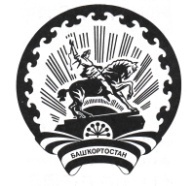 Республика БашкортостанАдминистрация сельского поселения Максим – Горьковский сельсовет муниципального района Белебеевский район      452014, с. ЦУП им. М.Горького, ул. Садовая,      д. 3     Тел. 2-07-40, факс: 2-08-98